New Convert Subsidy(to be submitted EACH semester of eligibility)Name of Student __________________________________________________School __________________________________________________________Church Affiliation __________________________________________________Date of Student’s Baptism	___________________________________________Date of Parent(s) Baptism	     Father ______________________	 Mother _________________	Semester 1 – Beginning Date _____________	Tuition   $ _____________	Semester 2 – Beginning Date _____________	Tuition   $ _____________	Semester 3 – Beginning Date _____________	Tuition   $ _____________	Semester 4 – Beginning Date _____________	Tuition   $ ________________________________________________    ____________________________		Principal  Signature				   Pastor Signature________________________________________________Office of Education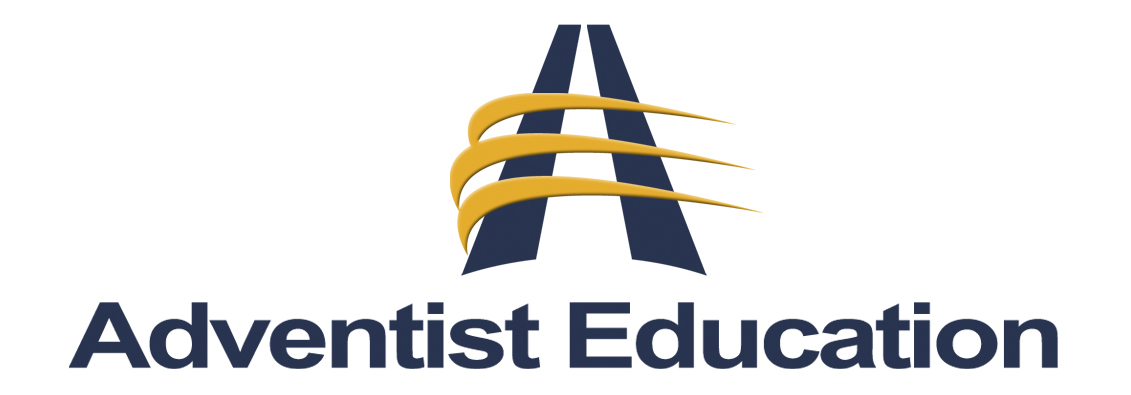 New Convert SubsidyPurposeTo encourage new converts or the children of new converts to be enrolled in a K-12 Seventh-day Adventist school.Identity of New ConvertOne joining the  through baptism or profession of faith within the 18-month period prior to school enrollment.If school-age children have joined the Church, the parent(s) or guardian(s) must either have joined the Seventh-day Adventist church within the last 18 months as well or not be members of the Church.Benefits75% tuition only to be paid by NCC, the local church, and the school during the first semester of enrollment.50% tuition only to be paid by NCC, the local church, and the school during the second semester of enrollment.25% tuition only to be paid by NCC, the local church, and the school during the second year of enrollment.EligibilityChurch membership will have been established during the eighteen-month period immediately preceding school enrollment.Benefits will apply to students who are initially enrolled in a Seventh-day Adventist school within the 18-month period.ProceduresSchools will certify to the Office of Education by name and school those students who are enrolled under these criteria.Funding of the discount will include 60% contribution by NCC, 20% by the church, and 20% by the school.